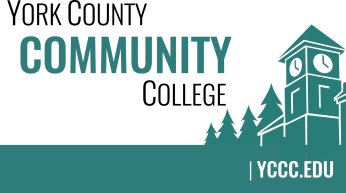 Strategic Planning CommitteeThursday: December 15, 20169:00 – 10:00 in the Clocktower Conference RoomAGENDA1. Call to order and roll call2. Approval of meeting notes from Meeting #3 (11/17/2016)3. Review and approval of agenda4. Updates4.1	Two-day on-campus dot exercise received great results and reviews4.2	Comments from dot exercise4.3	Online version active for one-week5. Old business 6. New business	6.1 	Review preliminary results from dot exercise (D)	6.2	Discuss thoughts around where we are and where we are going (D)7. Announcements8. Public Comment 9. Adjournment Note:  In keeping the College Council’s Agenda practices, agenda items are coded as follows:  A= Action Item; C= Committee Report; D= Discussion; I= Information